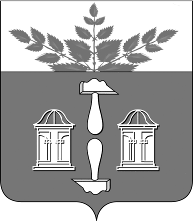 Тульская областьМуниципальное образование ЩЁКИНСКИЙ РАЙОНАДМИНИСТРАЦИЯ ЩЁКИНСКОГО РАЙОНАП О С Т А Н О В Л Е Н И ЕО Порядке разработки, реализации и оценки эффективности муниципальных программ муниципального образования Щекинский районВ соответствии с пунктом 1 статьи 179 Бюджетного кодекса Российской Федерации, Федеральными законами от 06.10.2003 № 131-ФЗ 
«Об общих принципах организации местного самоуправления в Российской Федерации», от 28.06.2014 № 172-ФЗ «О стратегическом планировании в Российской Федерации», на основании Устава муниципального образования Щекинский район администрация муниципального образования Щекинский район ПОСТАНОВЛЯЕТ:1. Утвердить Порядок разработки, реализации и оценки эффективности муниципальных программ муниципального образования Щекинский район» (приложение). 2. Определить комитет экономического развития администрации Щекинского района ответственным органом по координации деятельности отраслевых (функциональных) органов администрации муниципального образования Щекинский район, муниципальных учреждений муниципального образования Щекинский район по разработке и реализации муниципальных программ муниципального образования Щекинский район.3. Руководителям отраслевых (функциональных) органов администрации муниципального образования Щекинский район, муниципальных учреждений муниципального образования Щекинский район:3.1. Внести изменения в действующие муниципальные программы, в соответствии с постановлением администрации Щекинского района от 20.07.2015 № 7-1117 «О порядке разработки, реализации и оценки эффективности муниципальных программ муниципального образования Щекинский район», предусмотрев срок завершения их реализации в 2021 году;3.2. В срок до 25.12.2021 утвердить муниципальные программы, планируемые к исполнению в 2022 году и плановом периоде 2023 и 2024 годов в соответствии с настоящим Порядком разработки, реализации и оценки эффективности муниципальных программ муниципального образования Щекинский район.4. Постановление администрации Щекинского района от 20.07.2015 № 7-1117 «О Порядке разработки, реализации и оценки эффективности муниципальных программ муниципального образования Щекинский район» признать утратившим силу с 01.01.2022.5. Постановление обнародовать путем размещения на официальном Портале муниципального образования Щекинский район и на  информационном стенде администрации Щекинского района по адресу: Ленина пл., д. 1, г. Щекино, Тульская область.6. Постановление вступает в силу со дня официального обнародования.Исп. Старостина Елена Владимировна,тел.: 8 (48751) 5-55-85О порядке разработки, реализации и оценки эффективности муниципальных программ муниципального образования Щекинский районПОРЯДОКРАЗРАБОТКИ, РЕАЛИЗАЦИИ И ОЦЕНКИ ЭФФЕКТИВНОСТИМУНИЦИПАЛЬНЫХ ПРОГРАММ МУНИЦИПАЛЬНОГО ОБРАЗОВАНИЯ ЩЕКИНСКИЙ РАЙОН1. Общие положения1.1. Настоящий Порядок разработки, реализации и оценки эффективности муниципальных программ муниципального образования Щекинский район (далее – Порядок) определяет правила разработки, реализации и оценки эффективности муниципальных программ муниципального образования Щекинский район (далее - муниципальные программы), а также контроля за ходом их реализации.1.2. Основные понятия, используемые в настоящем Порядке:муниципальная программа муниципального образования Щекинский район (далее - муниципальная программа) является документом стратегического планирования, содержащим комплекс планируемых мероприятий, взаимоувязанных по задачам, срокам осуществления, исполнителям и ресурсам и обеспечивающих наиболее эффективное достижение целей и решение задач социально-экономического развития муниципального образования Щекинский район;цель - ожидаемый за период реализации муниципальной программы конечный результат решения проблемы социально-экономического развития Щекинского района посредством реализации мероприятий муниципальной программы;задача - ожидаемый результат выполнения совокупности взаимоувязанных мероприятий или осуществления муниципальных функций, направленных на достижение цели реализации муниципальной программы;мероприятие (результат) – совокупность взаимосвязанных действий, направленных на решение соответствующей задачи муниципальной программы;объект – конечный материальный или нематериальный продукт или услуга, планируемые к приобретению и (или) получению в рамках исполнения мероприятия (результата) муниципальной программы.   показатель - количественно выраженная характеристика достижения цели или решения задачи муниципальной программы;результативность муниципальной программы - степень достижения ожидаемых результатов;эффективность муниципальной программы - соотношение достигнутых результатов и ресурсов, затраченных на их достижение.1.3. Муниципальная программа разрабатывается исходя из положений Стратегии социально-экономического развития муниципального образования Щекинский район, утвержденной решением Собрания представителей Щекинского района от 19.12.2017 №60/486, нормативно правовых актов Российской Федерации, Тульской области и органов местного самоуправления муниципального образования Щекинский район, в том числе направленных на достижение национальных целей развития Российской Федерации, определенных Указом Российской Федерации от 21.07.2020 № 474 «О национальных целях развития Российской Федерации на период до 2030 года» (далее – национальные цели). Разработка и реализация муниципальных программ осуществляется исходя из следующих принципов:а) обеспечение достижения национальных целей с учетом влияния мероприятий (результатов) муниципальных программ на достижение целевых показателей, характеризующих достижение национальных целей (далее – показатели национальных целей), в том числе в рамках реализации Единого плана по достижению национальных целей развития Российской Федерации, утвержденного Правительством Российской;б) обеспечение реализации инициатив социально-экономического развития Российской Федерации до 2030 года, утвержденных Правительством Российской Федерации;в) обеспечение приоритетов социально-экономического развития Российской Федерации, установленных иными документы стратегического планирования Российской Федерации;г) обеспечение приоритетов социально-экономического развития муниципального образования Щекинский район, установленных документами стратегического планирования муниципального образования Щекинский район;д) обеспечение соответствия целевых значений показателей муниципальных программ (структурных элементов муниципальных программ) и основных макроэкономических показателей прогноза социально-экономического развития муниципального образования Щекинский район;е) обеспечение консолидации всех финансовых и иных ресурсов, планируемых на достижение определенной стратегической цели социально-экономического развития муниципального образования, включая бюджеты бюджетной системы Российской Федерации, внебюджетные источники;ж) выделение в структуре муниципальной программы:муниципальных проектов, определяемых, формируемых и реализуемых в соответствии с положением об организации проектной деятельности в муниципальном образовании Щекинский район;комплексов процессных мероприятий, направленных на решение конкретных задач в соответствии с полномочиями органов местного самоуправления Щекинского района, решаемых в рамках муниципальной программы;з) закрепление должностного лица, ответственного за реализацию каждого структурного элемента муниципальной программы;и) однократность ввода данных при формировании муниципальных программ и их мониторинге.1.4. Разработка и реализация муниципальной программы осуществляются отраслевым (функциональным) органом администрации Щекинского района или иным главным распорядителем средств бюджета муниципального образования Щекинский район, определенным администрацией Щекинского района в качестве ответственного исполнителя муниципальной программы (далее - ответственный исполнитель), совместно с соисполнителями и участниками муниципальной программыРазработка и реализация программы осуществляются - ответственным исполнителем муниципальной программы (далее - ответственный исполнитель), совместно с соисполнителями и участниками муниципальной программы.Соисполнителями муниципальной программы являются отраслевые (функциональные) органы администрации Щекинского района или иные главные распорядители средств бюджета муниципального образования Щекинский район, организации, представители которых определены руководителями муниципальных проектов, а также отраслевые (функциональные) органы администрации Щекинского района или иные главные распорядители средств бюджета муниципального образования Щекинский район и организации, ответственные за разработку и реализацию комплексов процессных мероприятий муниципальной программы.Участниками муниципальной программы являются отраслевые (функциональные) органы администрации Щекинского района или иные главные распорядители средств бюджета муниципального образования Щекинский район, организации, участвующие в реализации муниципальных проектов, а также комплексов процессных мероприятий.1.5. Муниципальная программа может включать в себя несколько проектов и комплексов процессных мероприятий, направленных на решение конкретных задач в рамках муниципальной программы. Деление муниципальной программы на муниципальные проекты и комплексы процессных мероприятий осуществляется исходя из масштабности и сложности решаемых проблем, а также необходимости рациональной организации их реализации.В случае разработки в рамках муниципальной программы укрупненных мероприятий, требующих последующей детализации в течение действия муниципальной программы, разрабатываются муниципальные адресные перечни, по форме согласно приложению № 5 к настоящему Порядку, которые являются неотъемлемой частью муниципальной программы.Мероприятия одной муниципальной программы не могут быть одновременно включены в другую муниципальную программу.В формировании адресного перечня объектов в рамках муниципальных программ, а также в работе приемочной комиссии по приемке выполненных работ в рамках муниципальных программ на территории муниципального образования Щекинский район вправе принимать участие депутаты законодательного (представительного) органа государственной власти Тульской области, депутаты Собрания представителей Щекинского района, сельские старосты, руководители территориальных общественных самоуправлений, в границах которой осуществляется приемка выполненных работ.Порядок взаимодействия депутатов законодательного (представительного) органа государственной власти Тульской области, депутатов Собрания представителей Щекинского района определяется соглашением о сотрудничестве и взаимодействии депутатов законодательного (представительного) органа государственной власти Тульской области (депутатов Собрания представителей Щекинского района) 
и администрации муниципального образования Щекинский район в рамках социального развития, общекультурных и местных интересов, инвестиционной привлекательности муниципального образования Щекинский район.1.6. В целях обеспечения участия муниципального образования Щекинский район в программах, реализуемых за счет средств федерального бюджета и бюджета Тульской области, в муниципальном образовании Щекинский район могут разрабатываться соответствующие муниципальные программы с учетом требований и рекомендаций, установленных федеральными органами власти и (или) органами власти Тульской области (далее - органы государственной власти) на срок, превышающий срок реализации действующих документов стратегического планирования муниципального образования Щекинский район.С целью исполнения условий предоставления межбюджетных трансфертов в муниципальные программы могут вноситься изменения.1.7. Конкретные сроки реализации муниципальной программы определяются при ее формировании в зависимости от решаемых в ее рамках задач, ожидаемых результатов и ресурсных возможностей. Срок реализации муниципальной программы устанавливается не менее 5 лет, за исключением муниципальных программ, срок реализации которых будет определяться условиями предоставления межбюджетных трансфертов, предусмотренными государственными программами.1.8. Муниципальная программа утверждается постановлением администрации муниципального образования Щекинский район.Утвержденная муниципальная программа размещается на официальном Портале муниципального образования Щекинский район и подлежит обязательной государственной регистрации в федеральном государственном реестре документов стратегического планирования в порядке и сроки, установленные Постановлением Правительства РФ от 25.06.2015 № 631 «О порядке государственной регистрации документов стратегического планирования и ведения федерального государственного реестра документов стратегического планирования».Действие муниципальной программы может быть приостановлено или досрочно прекращено по инициативе ответственного исполнителя муниципальной программы на основании постановления администрации Щекинского района. В случае приостановления, или досрочного прекращения действия муниципальной программы ответственный исполнитель муниципальной программы предоставляет промежуточный отчет об ожидаемой оценке исполнения программы на дату ее завершения. Указанный отчет подлежит согласованию с финансовым управлением и комитетом экономического развития.Вновь принимаемые муниципальные программы разрабатываются с учетом реализации ранее планируемых незавершенных мероприятий, с учетом безусловного исполнения обязательств по контрактам, договорам и соглашениям, заключенным во исполнение муниципальной программы, действие которой приостановлено или досрочно прекращено.По завершению текущего года  ответственный исполнитель формирует отчет об исполнении досрочно прекращенной муниципальной программы в установленном порядке.2. Требования к структуре, содержанию и целеполаганию муниципальной программы2.1. Муниципальная программа содержит:1) паспорт муниципальной программы;2) проектную часть;3) процессную часть;4) характеристику показателей;5) правила предоставления субсидий и иных межбюджетных трансфертов из бюджета Щекинского района бюджетам муниципальных образований Щекинского района в рамках реализации муниципальной программы (в случае наличия соответствующих мероприятий в муниципальной программе).			2.2. Структурными элементами муниципальной программы являются муниципальные проекты и (или) мероприятия (результаты) муниципальных проектов, а также комплексы процессных мероприятий.				2.3. Паспорт муниципальной программы разрабатывается в соответствии с приложением № 1 к Порядку.Приоритеты и цели муниципальной программы должны содержать описание целей муниципальной программы.Цели муниципальной программы должны соответствовать приоритетам в сфере социально-экономического развития района и отражать конечные результаты реализации муниципальной программы.Формулировка цели должна обладать следующими свойствами:а) специфичность (соответствие сфере реализации муниципальной программы и полномочиям муниципального образования в данной сфере);б) конкретность (формулировки должны быть четкими, не допускающими произвольного или неоднозначного толкования);в) измеримость (достижение цели можно проверить с помощью количественных показателей);г) достижимость (цель должна быть достижима за период реализации муниципальной программы);д) релевантность (цель должна соответствовать ожидаемым конечным результатам реализации программы).Формулировка цели должна быть краткой и ясной, не должна содержать специальных терминов, указаний на иные цели, задачи или результаты, которые являются следствием ее достижения, а также описания путей, средств или методов достижения цели.Для каждой цели муниципальной программы формируются показатели, отражающие конечные общественно значимые социально-экономические эффекты от реализации муниципальной программы.Дублирование целей муниципальной программы, а также индикаторов для оценки их достижения (решения) в других муниципальных программах не допускается.Перечень показателей результативности и эффективности муниципальной программы содержит значения показателей достижения целей и задач, основных ожидаемых конечных результатов в целом по муниципальной программе.При разработке муниципальной программы учитываются показатели в соответствии с целями социально-экономического развития, в том числе:1) показатели, содержащиеся в Указах Президента Российской Федерации, нормативных правовых документах Российской Федерации, Тульской области и Щекинского района, национальных целях;2) показатели для оценки эффективности деятельности органов местного самоуправления;3) показатели государственных программ субъекта Российской Федерации, реализуемых в соответствующей сфере деятельности, предусмотренные для муниципальных образований;4) показатели, определенные Стратегией социально-экономического развития муниципального образования Щекинский район;5) показатели оценки эффективности  результатов профессиональной служебной деятельности сотрудников администрации муниципального образования Щекинский район;6) показатели, содержащиеся в соглашениях о предоставлении субсидий и иных межбюджетных трансфертов бюджету муниципального образования Щекинский район;7) показатели уровня удовлетворенности жителей Щекинского района качеством предоставляемых муниципальных услуг в соответствующей сфере социально-экономического развития муниципального образования Щекинский район.8) в случае оказания муниципальными учреждениями Щекинского района муниципальных услуг (работ) юридическим и (или) физическим лицам в рамках муниципальной программы – прогноз сводных показателей муниципальных заданий по этапам реализации муниципальной программы.Показатели муниципальных проектов, входящих в состав муниципальной программы, должны соответствовать требованиям, установленным положением об организации проектной деятельности в муниципальном образовании Щекинский район.Целевые показатели должны характеризовать ход реализации муниципальной программы, достижение целей и решение задач муниципальной программы.Показатели должны соответствовать следующим требованиям:а) измеримость и ориентированность на результат;б) однозначность - определение показателя должно обеспечивать одинаковое понимание сути измеряемой характеристики;в) объективность - показатели должны однозначно указывать, каким образом улучшение или, напротив, ухудшение значения показателя отражает ход реализации муниципальной программы;г) полнота - показатели должны обеспечивать в совокупности с другими показателями полноту и комплексность отражения хода реализации муниципальной программы, значимости ее результатов для социально-экономического развития муниципального образования;д) доступность - показатели должны быть доступными для отслеживания в процессе мониторинга, а также для их последующей проверки;е) экономичность - показатели должны быть экономичными, получение данных должно производиться с минимально возможными затратами, учитывая соотношение значимости показателей к затратам на их получение.Не допускается использовать в качестве показателей плановые и фактические значения бюджетных расходов и объемов средств, вложенных в мероприятие за счет других источников.Показатели муниципальной программы должны иметь запланированные по годам количественные значения, сгруппированные по ее целям, измеряемые или рассчитываемые по определенным программой методикам, или определяться на основе данных государственного статистического (ведомственного) наблюдения.  При использовании интегрированных показателей приводится алгоритм (формула) расчета значений целевых показателей в соответствии с приложением № 6 к порядку.  Для каждого показателя указываются периодичность (годовая, квартальная, месячная) и вид временной характеристики (за отчетный период, на начало отчетного периода, на конец периода, на конкретную дату и т.д.).2.4. Проектная часть включает перечень муниципальных проектов муниципальной программы (приложение № 2 к Порядку). В рамках проектной части муниципальной программы осуществляется реализация направлений деятельности, предусмотренных положением об организации проектной деятельности в муниципальном образовании Щекинский район.Формирование, утверждение и реализация муниципальных проектов, а также формирование отчетности об их реализации осуществляется в соответствии с положением по управлению проектами.2.5. Комплекс процессных мероприятий муниципальной программы представляет собой группу скоординированных мероприятий (результатов), имеющих общую целевую ориентацию и направленных на выполнение функций и решение текущих задач, стоящих перед органами местного самоуправления Щекинского района.Процессная часть включает:1) паспорта комплексов процессных мероприятий муниципальной программы (приложение № 3 к Порядку);Паспорт комплекса процессных мероприятий содержит задачи, для решения которых предусматриваются мероприятия, которые представляют собой действие (совокупность действий), направленное на достижение показателей муниципальных программ, имеющие количественно измеримый итог, характеризующий число создаваемых (приобретаемых) материальных и нематериальных объектов, объем оказываемых услуг или выполняемых работ. При формировании комплексов процессных мероприятий в рамках муниципальной программы целесообразно отдельно выделять:комплекс процессных мероприятий по обеспечению реализации муниципальных функций и полномочий органами местного самоуправления Щекинского района ответственным исполнителем муниципальной программы;комплекс процессных мероприятий по обеспечению реализации муниципальных функций и полномочий соисполнителем (участником) муниципальной программы, в случае если бюджетные ассигнования местного бюджета на его содержание предусмотрены в рамках такой программы.В указанные в настоящем пункте комплексы процессных мероприятий 
при необходимости могут быть включены подведомственные ответственному исполнителю (соисполнителю, участнику) муниципальной программы учреждения, обеспечивающие деятельность ответственного исполнителя (соисполнителя, участника).Формирование указанных комплексов процессных мероприятий допускается без установления для них задач, показателей, установления значений для мероприятий (результатов). 2) перечень мероприятий комплексов процессных мероприятий (приложение № 4 к Порядку).В перечне мероприятий (результатов) комплекса процессных мероприятий  приводятся задачи, а также необходимые для их решения мероприятия.Наименование мероприятия (результата) не должно:а) дублировать наименование показателя, задачи, иного мероприятия (результата) комплекса процессных мероприятий, а также их контрольных точек;б) дублировать наименования показателей, мероприятий (результатов) иных структурных элементов муниципальной программы;в) содержать значения мероприятия (результата) и указание на период реализации;г) содержать указание на два и более мероприятия (результата);д) содержать наименования федеральных законов, иных нормативных правовых актов правительства Тульской области, муниципального образования Щекинский район, администрации Щекинского района;е) содержать указание на виды и формы финансовой поддержки (субвенции, дотации и другое).Значения мероприятий (результатов) указываются по годам реализации комплекса процессных мероприятий.Перечни мероприятий комплексов процессных мероприятий должны содержать объемы финансового обеспечения муниципальной программы с указанием сроков и источников финансирования (в разбивке по годам). Общая потребность в ресурсах муниципальной программы МО Щекинский район указывается в паспорте муниципальной программы.3) адресный перечень объектов;2.6. Характеристика показателей результативности  муниципальной программы формируется в соответствии с приложением № 6 к Порядку.Характеристика показателей результативности содержит сведения об алгоритме формирования показателя (формула расчета показателя), описание системы мониторинга показателя (периодичность мониторинга, указание на отраслевой (функциональный) орган администрации Щекинского района осуществляющий мониторинг показателя (индикатора) и источник получения данных для мониторинга). 								Алгоритм формирования показателя представляет собой методику количественного (формульного) исчисления показателя и необходимые пояснения к ней.Значение базового показателя определяется, в том числе на основе статистических показателей по отчетному финансовому году на момент формирования программы.Каждому показателю присваивается вес в диапазоне от 0 до 1 в зависимости от его значимости для признания программы успешно реализованной. Наибольшие веса присваиваются показателям конечного результата. Сумма весов всех показателей результативности и эффективности реализации программы должна составлять 1.В случае если значение показателя не запланировано на финансовый год, он отражается в муниципальной программе как « - » или « x ».2.7. В случае если муниципальная программа направлена на достижение целей и решение задач по вопросам, решение которых относится к компетенции муниципальных образований поселений, расположенных на территории Щекинского района, в рамках муниципальной программы может быть предусмотрено предоставление межбюджетных трансферов из бюджета муниципального образования Щекинский район бюджетам муниципальных образований поселений Щекинского района на условиях софинансирования в соответствии с Положением «О межбюджетных отношениях в муниципальном образовании Щекинский район», утвержденным Собранием представителей Щекинского района. Правила предоставления субсидий и иных межбюджетных трансфертов из бюджета Щекинского района бюджетам муниципальных образований Щекинского района в рамках реализации муниципальной программы утверждаются приложением к муниципальной программе.3. Основание и этапы разработки муниципальных программ3.1. Предложения по разработке муниципальной программы представляются отраслевыми (функциональными) органами администрации Щекинского района не позднее 1 августа года, предшествующего году начала реализации муниципальной программы, в финансовое управление и комитет экономического развития в форме проекта паспорта муниципальной программы, перечня мероприятий муниципальной программы и общей потребности в ресурсах муниципальной программы.3.2. Комитет экономического развития при отсутствии замечаний вносит программу в проект перечня муниципальных программ. При наличии замечаний проект паспорта муниципальной программы возвращается ответственному исполнителю на доработку.3.3. Разработка проекта муниципальной программы осуществляется на основании перечня муниципальных программ.3.4. Перечень муниципальных программ содержит:а) наименования муниципальных программ;б) наименования ответственных исполнителей и соисполнителей муниципальных программ;в) основные направления реализации муниципальных программ.3.5. Перечень муниципальных программ утверждается постановлением администрации муниципального образования Щекинский район не позднее 1 сентября года, предшествующего году начала реализации муниципальных программ.Внесение изменений в перечень муниципальных программ производится не позднее 1 октября года, предшествующего году начала реализации муниципальных программ, на очередной финансовый год (и плановый период).Внесение новых муниципальных программ в перечень муниципальных программ в текущем финансовом году возможно при условии наличия утвержденных в бюджете муниципального образования Щекинский район ассигнований в составе непрограммных расходов на реализацию тех же мероприятий и в тех же объемах, которые предлагается утвердить во вновь принимаемых муниципальных программах.3.6. Внесение изменений в перечень в части дополнения (исключения) муниципальных программ и направлений реализации муниципальных программ, изменения наименований муниципальных программ, изменения ответственных исполнителей (соисполнителей) муниципальных программ, планируемых к реализации с очередного финансового года, производится в соответствии с предложениями отраслевых (функциональных) органов администрации Щекинского района, по согласованию с финансовым управлением и комитетом экономического развития и утверждается постановлением администрации Щекинского района.3.7. Разработка проекта муниципальной программы (изменений в муниципальную программу) производится ответственным исполнителем совместно с соисполнителями, участниками муниципальной программы.3.8. Проект муниципальной программы подлежит обязательному согласованию с комитетом экономического развития администрации Щекинского района, финансовым управлением администрации Щекинского района и комитетом по правовой работе администрации Щекинского района.Комитет экономического развития администрации Щекинского района проводит оценку проекта муниципальной программы по следующим критериям:1) согласованность с целями и задачами социально-экономического развития муниципального образования Щекинский район;2) значимость планируемых результатов реализации муниципальной программы для социально-экономического развития муниципального образования Щекинский район;3) обоснованность и комплексность программных мероприятий;4) уровень охвата предполагаемой целевой группы мероприятиями муниципальной программы;5) привлечение внебюджетных средств;6) соответствие наименования муниципальной программы и исполнителей (соисполнителей) муниципальной программы утвержденному перечню муниципальных программ.Финансовое управление администрации Щекинского района проводит оценку проекта муниципальной программы по следующим критериям:1) соответствие приоритетам бюджетной политики муниципального образования Щекинский район;2) возможность финансирования муниципальной программы из бюджета муниципального образования Щекинский район в заявленном объеме;3) возможность софинансирования из бюджетов муниципальных образований, входящих в состав муниципального образования Щекинский район.Правовая экспертиза проекта постановления муниципального образования Щекинский район об утверждении муниципальной программы осуществляется комитетом по правовой работе администрации Щекинского района при условии предварительного согласования данного проекта постановления с комитетом экономического развития администрации Щекинского района и финансовым управлением администрации Щекинского района.3.9. В случае подготовки финансовым управлением, комитетом экономического развития, комитетом по правовой работе отрицательного заключения проект муниципальной программы дорабатывается ответственным исполнителем (соисполнителем) с учетом замечаний в течение 5 рабочих дней со дня получения данного заключения и повторно представляет его для согласования.Проект муниципальной программы подлежит общественному обсуждению. Ответственный исполнитель муниципальной программы размещает на официальном Портале муниципального образования Щекинский район в разделе «Общественное обсуждение документов стратегического планирования» проект муниципальной программы, уведомление о проведении общественного обсуждения по форме   приложения № 11 к настоящему Порядку, протокол по результатам проведенного общественного обсуждения по форме приложения № 12 к настоящему Порядку. Протокол подписывается руководителем отраслевого (функционального) органа администрации Щекинского района и утверждается заместителем главы администрации Щекинского района (руководителем аппарата администрации Щекинского района), координирующим его деятельность.В случае непосредственного подчинения отраслевого  (функционального) органа главе администрации Щекинского района, протокол подписывается руководителем отраслевого (функционального) органа и утверждается главой администрации Щекинского района.Период проведения общественного обсуждения проекта муниципальной программы составляет не менее 7 календарных дней.Протокол по результатам проведенного общественного обсуждения прикладывается к проекту постановления администрации об утверждении (внесении изменений) муниципальной программы.  Одновременно с размещением на официальном портале муниципального образования Щекинский район проект муниципальной программы размещается ответственным исполнителем муниципальной программы на общедоступном информационном ресурсе стратегического планирования в информационно - телекоммуникационной сети «Интернет» (ГАС «Управление») с учетом Правил общественного обсуждения проектов документов стратегического планирования, утвержденных постановлением Правительства Российской Федерации от 30 декабря 2016 года №1559.3.10. Муниципальные программы подлежат утверждению до представления проекта бюджета на очередной финансовый год и плановый период в Собрание представителей Щекинского района.3.11. Постановление об утверждении муниципальной программы с пояснительной запиской в течение 30 календарных дней после принятия направляется в Контрольно-счетную комиссию муниципального образования Щекинский район для проведения экспертизы.3.12. В случае участия муниципального образования Щекинский район в государственных программах Российской Федерации и (или) Тульской области, муниципальная программа может быть разработана в течение текущего финансового года. Разработка и утверждение такой муниципальной программы осуществляется в соответствии с настоящим Порядком (за исключением, установленных для утверждения проектов муниципальных программ сроков), установленными требованиями и рекомендациями органов государственной власти, при наличии финансовых ресурсов в бюджете муниципального образования Щекинский район.4. Внесение изменений в муниципальную программу4.1. В муниципальную программу вносятся изменения в случаях:1) снижения (увеличения) ожидаемых поступлений в бюджет муниципального образования Щекинский район;2) необходимости включения в муниципальную программу дополнительных мероприятий;3) необходимости ускорения реализации или досрочного прекращения реализации муниципальной программы или ее отдельных мероприятий по результатам оценки эффективности реализации муниципальной программы;4) необходимости изменения перечня мероприятий, сроков реализации или объемов финансирования муниципальной программы, производимых в соответствии с целями и задачами социально-экономического развития, определенными нормативными правовыми актами и иными распорядительными документами муниципального образования  Щекинский район, в связи с выделением средств из бюджетов бюджетной системы Российской Федерации, из внебюджетных источников финансирования и внесением изменений в решение о бюджете муниципального образования Щекинский район, бюджетную роспись;5) изменения показателей, предусмотренных во исполнение Указов Президента Российской Федерации, стратегии социально-экономического развития Щекинского района;6) изменение мероприятий муниципальной программы без изменения общего объема бюджетных ассигнований на их реализацию.4.2. Вместе с проектом изменений в муниципальную программу ответственный исполнитель (соисполнитель) готовит пояснительную записку. В случае внесения в муниципальную программу изменений, связанных с уточнением бюджета муниципального образования Щекинский район, на которое было получено положительное заключение контрольно-счетной комиссии муниципального образования Щекинский район, считать решение Собрания Представителей Щекинского района о внесении изменений в бюджет обоснованием для вносимых изменений в муниципальную программу. В пояснительной записке указывается описание предполагаемых изменений муниципальной программы и влияние этих изменений на целевые показатели программы.При внесении изменений в муниципальную программу по иным основаниям в пояснительной записке указывается подробная характеристика вносимых изменений, их влияние на целевые показатели программы, правовое и финансово-экономическое обоснование.4.3. В случае если внесение изменений в муниципальную программу предусматривает изменение общего объема бюджетных ассигнований на ее реализацию, в том числе увеличение объема бюджетных ассигнований на реализацию муниципальной программы в текущем финансовом году в пределах неиспользованного остатка бюджетных ассигнований прошлого года, внесение изменений в муниципальную программу осуществляется на основании заключения финансового управления администрации муниципального образования Щекинский район.4.4. Изменения в муниципальные проекты, включенные в муниципальную программу, осуществляется путем внесения изменений в муниципальную программу после внесения изменений в муниципальные проекты в установленном порядке в соответствии с положением по управлению проектами в муниципальном образовании Щекинский район.  Изменения в комплексы процессных мероприятий, включенные в муниципальную программу, осуществляется путем внесения изменений в муниципальную программу4.5. Муниципальные программы подлежат приведению в соответствие с решением Собрания представителей Щекинского района о внесении изменений в бюджет муниципального образования не позднее сорока пяти календарных дней со дня вступления его в силу.4.6. Постановление о внесении изменений в муниципальную программу вместе с пояснительной запиской в течение 30 календарных дней после принятия направляется в Контрольно-счетную комиссию муниципального образования Щекинский район для проведения экспертизы.4.7. В ходе исполнения бюджета муниципального образования Щекинский район показатели финансового обеспечения реализации муниципальной программы, в том числе ее структурных элементов, могут отличаться от показателей, утвержденных в составе муниципальной программы, в пределах и по основаниям, которые предусмотрены бюджетным законодательством Российской Федерации для внесения изменений в сводную бюджетную роспись бюджета муниципального образования Щекинский район.5. Финансовое обеспечение реализации муниципальных программ5.1. Финансовое обеспечение реализации муниципальных программ осуществляется за счет бюджетных ассигнований бюджета муниципального образования Щекинский район в части расходных обязательств муниципального образования, а также привлекаемых средств федерального бюджета, бюджета Тульской области, бюджетов поселений Щекинского района и внебюджетных источников в установленном порядке.5.2. Внесение изменений в муниципальную программу является основанием для подготовки проекта решения о внесении изменений в бюджет муниципального образования Щекинский район.Ответственный исполнитель направляет в финансовое управление проект изменений в муниципальную программу с пояснительной запиской с описанием предлагаемых изменений для включения в проект решения о внесении изменений в бюджет муниципального образования Щекинский район.5.3. Распределение бюджетных ассигнований на реализацию муниципальных программ муниципального образования Щекинский район утверждается решением Собрания представителей Щекинского района о бюджете на очередной финансовый год и плановый период.5.4. Финансовое обеспечение муниципальных проектов и комплексов процессных мероприятий, включенных в состав муниципальной программы, осуществляется за счет средств, которые предусмотрены соответственно для реализации муниципальных проектов и комплексов процессных мероприятий.5.5. Планирование бюджетных ассигнований на реализацию муниципальных программ муниципального образования Щекинский район осуществляется с учетом положений муниципальных правовых актов, регулирующих порядок составления проекта бюджета муниципального образования Щекинский район и планирования бюджетных ассигнований.6. Управление, контроль и оценка эффективностиреализации муниципальной программы6.1. Текущее управление реализацией муниципальных программ, проектов, комплексов процессных мероприятий, включенных в муниципальную программу, осуществляется ответственным исполнителем (соисполнителем), ответственным за реализацию муниципальной программы муниципального образования Щекинский район.6.2. В целях контроля за реализацией муниципальных программ ответственные исполнители (соисполнители) осуществляют ежеквартальный мониторинг реализации муниципальной программы и ежегодную оценку эффективности реализации муниципальной программы.6.3. Мониторинг реализации муниципальной программы ориентирован на предупреждение возникновения проблем в ходе реализации муниципальной программы.6.4. По результатам проводимого мониторинга реализации муниципальной программы за квартал, 1 полугодие и 9 месяцев ответственный исполнитель муниципальной программы формирует оперативный отчет о выполнении муниципальной программы с учетом отчетов, полученных от соисполнителей, и представляет его в срок не позднее 10 числа месяца, следующего за отчетным кварталом, в финансовое управление для согласования по исполнению муниципальной программы в части финансового обеспечения.6.5. Финансовое управление в течение 5 календарных дней со дня получения от ответственного исполнителя оперативного отчета согласовывает и направляет оперативный отчет в адрес ответственного исполнителя. В случае если представленный отчет не соответствует требованиям, финансовое управление в течение 5 календарных дней возвращает его ответственному исполнителю с указанием причин возврата.6.6. Ответственный исполнитель муниципальной программы представляет в комитет экономического развития оперативный отчет, согласованный с финансовым управлением, не позднее 20 числа месяца, следующего за отчетным кварталом, по форме согласно приложению № 7 к настоящему Порядку.6.7. Ответственный исполнитель муниципальной программы формирует годовой отчет о ходе реализации и оценке эффективности муниципальной программы (далее - годовой отчет) с учетом отчетов, полученных от соисполнителей, и представляет его в срок до 10 февраля года, следующего за отчетным годом, в финансовое управление для согласования по исполнению муниципальной программы в части финансового обеспечения.6.8. В составе годового отчета должны содержаться следующие сведения:отчет о выполнении мероприятий муниципальной программы (в случае невыполнения - с указанием причин) по форме приложения № 8 к настоящему Порядку;отчет о расходах на реализацию мероприятий муниципальной программы за счет всех источников финансирования по форме     приложения № 9 к настоящему Порядку;отчет о результативности реализации муниципальной программы по форме приложения № 10 к настоящему Порядку.6.9. Финансовое управление в течение 10 календарных дней со дня получения от ответственного исполнителя годового отчета согласовывает и направляет годовой отчет в адрес ответственного исполнителя. В случае если представленный отчет не соответствует требованиям, финансовое управление в течение 5 календарных дней возвращает его ответственному исполнителю с указанием причин возврата.6.10. Ответственный исполнитель муниципальной программы в срок до 1 марта года, следующего за отчетным, направляет годовой отчет, согласованный с финансовым управлением, в комитет экономического развития на оценку реализации муниципальной программы.6.11. Комитет экономического развития ежегодно до 25 марта года, следующего за отчетным годом, на основании представленных ответственными исполнителями годовых отчетов обобщает и представляет главе администрации района и в финансовое управление сводный отчет о ходе реализации и оценке эффективности и результативности муниципальных программ за отчетный год.6.12. Эффективность реализации муниципальной программы определяется как оценка эффективности реализации каждого муниципального проекта, комплекса процессных мероприятий, входящих в ее состав.6.13. Оценка эффективности муниципальной программы производится с учетом следующих составляющих:оценки степени реализации муниципальных проектов, комплексов процессных мероприятий и достижения ожидаемых непосредственных результатов их реализации (далее - оценка степени реализации мероприятий);оценки эффективности использования средств бюджета муниципального образования.6.14. Степень реализации мероприятий оценивается для каждого проекта, комплекса процессных мероприятий как доля мероприятий, выполненных в полном объеме.Эффективность использования средств бюджета муниципального образования рассчитывается для каждого муниципального проекта, комплекса процессных мероприятий как отношение степени реализации мероприятий к степени соответствия запланированному уровню расходов из средств бюджета муниципального образования.6.15. Оценка результативности муниципальных программ проводится посредством расчета индекса результативности реализации муниципальной программы.6.16. Показатели результативности и эффективности реализации муниципальной программы должны иметь начальное и плановое (целевое) значения, определенные программой.6.17. Веса показателей для оценки результативности и эффективности реализации муниципальной программы определяются в соответствии с  настоящим Порядком и устанавливаются в муниципальной программе.6.18. Индекс результативности муниципальной программы (Ир) определяется по формуле:Ир - индекс результативности;Кiдейств. - фактическое значение показателя i за отчетный период;Кiплан. - плановое значение показателя i за отчетный период;Вi - вес показателя (в интервале от 0 до 1);n - количество показателейдля показателей, желаемой тенденцией развития которых является снижение значений, индекс результативности муниципальной программы (Ир) определяется по формуле:Для показателей:1) с плановым и фактическим значениями (Ki план. и Ki действ.) равными нулю показатель принимается как достигнутый, индекс результативности (Ир) приравнивается к весу (Bi), установленному в муниципальной программе для данного показателя;2) с плановым значением (Ki план) равным нулю, а фактическим значением (Ki действ.) отличным от нуля (ухудшающим значение показателя) указанный показатель признается не выполненным.В случае если показатель не запланирован на финансовый год, то установленный для данного показателя вес, пропорционально перераспределяется между остальными показателями финансового года6.19. По результатам данных отчетов соисполнителя о ходе реализации муниципального проекта, комплекса процессных мероприятий муниципальной программы ответственным исполнителем производится расчет значения общей оценки результативности и эффективности реализации муниципальной программы.6.20. Если полученный результат расчета значения общей оценки находится в интервале от 0,8 до 1, итоги реализации муниципальной программы за отчетный период признаются положительными, муниципальная программа рекомендуется к дальнейшей реализации.Если полученный результат расчета значения общей оценки находится в интервале от 0,6 до 0,8, итоги реализации муниципальной программы за отчетный период признаются удовлетворительными, муниципальная программа рекомендуется к дальнейшей реализации с устранением выявленных недостатков и несоответствий.Если полученный результат расчета значения общей оценки менее 0,6, итоги реализации муниципальной программы за отчетный период признаются неудовлетворительными, при этом возможны:- существенная корректировка муниципальной программы;- изменение форм и методов управления реализацией муниципальной программы, в том числе изменение ответственного исполнителя (соисполнителя);- сокращение финансирования мероприятий муниципальной программы за счет средств бюджета муниципального образования на соответствующий финансовый год;- приостановление или досрочное прекращение реализации муниципальной программы с учетом процедур расторжения муниципальных контрактов (договоров).6.21. По результатам оценки эффективности муниципальной программы  администрация Щекинского района может принять решение о сокращении на очередной финансовый год и плановый период бюджетных ассигнований на реализацию муниципальной программы или о досрочном прекращении реализации муниципальной программы в целом или ее структурных элементов начиная с очередного финансового года, а также о наложении (представлении предложений о наложении) на руководителей отраслевых (функциональных) органов администрации Щекинского района, иных главных распорядителей средств бюджета муниципального образования Щекинский район - ответственных исполнителей, соисполнителей и участников муниципальной программы  дисциплинарного взыскания в связи с недостижением запланированных результатов реализации муниципальной программы. 6.22. Сводный годовой отчет о ходе реализации и оценке эффективности муниципальных программ подлежит размещению на официальном портале муниципального образования Щекинский район в сети "Интернет" до 1 мая года, следующего за отчетным.7. Полномочия ответственных исполнителей и соисполнителейпри разработке и реализации муниципальной программы7.1. Ответственный исполнитель:а) обеспечивает разработку муниципальной программы и ее согласование в установленном порядке;б) рассматривает предложения соисполнителей о корректировке муниципальной программы;в) организует реализацию муниципальной программы, координирует деятельность соисполнителей по реализации муниципальной программы, принимает решение о внесении изменений в муниципальную программу в соответствии с требованиями, установленными настоящим Порядком, и несет ответственность за достижение целевых показателей (индикаторов) муниципальной программы, а также конечных результатов ее реализации;г) представляет запрашиваемые сведения о реализации муниципальной программы заместителю главы администрации Щекинского района, курирующему его, главе администрации Щекинского района, в финансовое управление, в комитет экономического развития и иным органам;д) запрашивает у соисполнителей муниципальной программы:1) сведения, необходимые для подготовки информации о ходе реализации муниципальной программы, в том числе на поступившие запросы;2) информацию, необходимую для проведения оценки эффективности реализации муниципальной программы и подготовки годового отчета;е) проводит оценку эффективности реализации муниципальной программы;ж) готовит годовой отчет и представляет его в финансовое управление и комитет экономического развития;з) направляет в государственную автоматизированную информационную систему «Управление» (далее - ГАС «Управление») уведомление об утверждении муниципальной программы или вносимых в нее изменений; и) ежегодно предоставляет отчетные сведения по муниципальной программе в ГАС «Управление». Обеспечивает полноту и своевременность вносимой информации. 7.2. Соисполнители:а) участвуют в разработке и осуществляют реализацию муниципальных проектов и комплексов процессных мероприятий муниципальной программы, в отношении которых они являются соисполнителями;б) осуществляют реализацию муниципальных проектов и комплексов процессных мероприятий муниципальной программы в рамках своей компетенции;в) представляют в части своей компетенции предложения ответственному исполнителю по корректировке муниципальной программы;г) представляют ответственному исполнителю необходимую информацию для подготовки ответов на запросы комитета экономического развития и финансового управления о ходе реализации муниципальной программы;д) представляют в установленный срок ответственному исполнителю необходимые сведения для подготовки информации о ходе реализации муниципальной программы для проведения оценки эффективности реализации муниципальной программы и годовой отчет, согласованный с заместителем главы администрации Щекинского района, курирующим его, для подготовки сводного годового отчета по муниципальной программе.7.3. Руководители отраслевых (функциональных) органов администрации Щекинского района - ответственные исполнители, соисполнители муниципальной программы несут ответственность за эффективность реализации муниципальной программы, не достижение показателей результативности и эффективности муниципальной программы.Ответственные исполнители и соисполнители несут ответственность за достоверность и полноту информации, включенной в муниципальную программу, муниципальный проект и комплекс процессного мероприятия, дополнительные и обосновывающие материалы к муниципальной программе, за подготовку и достоверность отчета о ходе реализации муниципальной программы, а также за достоверность информации, размещаемой на официальном Портале муниципального образования Щекинский район и в федеральном государственном реестре документов стратегического планирования.П А С П О Р Тмуниципальной программы ___________________________________________«наименование муниципальной программы »Основные положения2. Показатели муниципальной программы* В случае  использовании в муниципальной программе показателей, установленных распоряжением администрации Щекинского района в соответствии  с  Указом Президента Российской Федерации от 28.04.2008 № 607 «Об оценке эффективности деятельности органов местного самоуправления городских округов и муниципальных районов» и распоряжением правительства Тульской области от 24.04.2013 № 485-р «О порядке подготовки ежегодного сводного доклада Тульской области о результатах мониторинга эффективности деятельности органов местного самоуправления городских округов и муниципальных районов, расположенных в границах Тульской области»,  в гр.10 раздела 2 паспорта муниципальной программы указывается ФИО и должность ответственного исполнителя показателя, определенного распоряжением администрации Щекинского района.3. Структура муниципальной программы4. Финансовое обеспечение муниципальной программы В случае отсутствия финансового обеспечения за счет отдельных источников, наименования таких источников не приводятся.
Перечень муниципальных проектов муниципальной программы _______________________________________должность лица, ответственного за реализацию муниципальной программы _____________________________________________ ________________   ___________________________________                                                                                                                                        (наименование муниципальной программы)                (подпись)                                        (ФИО)Паспорт  комплекса процессных мероприятий муниципальной программыПеречень мероприятий (результатов) комплекса процессных мероприятийАдресный перечень объектов по муниципальной программе __________________, планируемой к реализации на территории муниципального образования Щекинский район на _______ годХарактеристикапоказателей результативности муниципальной программы<*> В графе «Описание системы мониторинга показателя» указывается наименование отраслевого (функционального) органа ответственного за мониторинг показателя, периодичность проведения мониторинга, источник получения данных для мониторинга.Оперативный отчето выполнении муниципальной программыза ____________________ 20__ года(1 квартал, 1 полугодие, 9 месяцев)Отчето выполнении мероприятий муниципальнойпрограммы  за _______ годОтчето расходах на реализацию мероприятий муниципальной программыза счет всех источников финансирования за _______ годОтчето результативности реализации муниципальнойпрограммы за 20___ год1. Индекс результативностимуниципальной программыПримечание:<*> Вес определяется исполнителем программы в интервале от 0 до 1. Сумма весов всех показателей программы должна быть равна 1.<**> В графе "Плановое значение на отчетную дату" указывается плановое значение показателей отчетного периода с начала года, в графе "Фактическое значение на отчетную дату" указывается фактическое значение показателей на дату, следующую за отчетным периодом. Показатели, не имеющие планового и фактического значений, при распределении значений весов не учитываются.Уведомлениео проведении общественного обсуждения проекта __________________________________________________________________________________Срок начала и окончания процедуры проведения общественного обсуждения проекта документа стратегического планирования с «__» ______ 20__ по «__» ______ 20__. Разработчик проекта __________________________ – _______________________________________________________________________.Замечания и предложения к проекту ____________________________________________ принимаются администрацией Щекинского района (в лице  ________________________________________) в письменном виде в период с __ по __ _______ 20__ года  по адресу: ______________________________ или в виде электронного документа на адрес электронной почты: ______________________________.Замечания и предложения к проекту ________________________________ наряду с изложением их сути в обязательном порядке должны содержать:фамилию, имя и (при наличии) отчества – для физического лица, полное наименование – для юридического лица, номер контактного телефона, адрес электронной почты, почтовый адрес для направления корреспонденции лица, представившего замечания и предложения к проекту _______________________________________________________________________;- указание на номера страниц проекта _______________________________, к которым имеются замечания.Контактное лицо, ответственное за свод предложений и замечаний: ___________________________ – __________________________________________, e-mail: ______________________ ПРОТОКОЛ по результатам проведенного общественного обсуждения проекта ______________________________________г.						г. Щекино, пл. Ленина, д.11. В соответствии с решением Собрания представителей  Щекинского района от 07.10.2019 № 22/145 «Об утверждении Положения о стратегическом планировании в муниципальном образовании Щекинский район» на официальном Портале муниципального образования Щекинский район общественному обсуждению подлежал документ стратегического планирования:________________2. Разработчик: _______________________________________________Адрес приема предложений и замечаний к проекту: ______________________________________________________________3. Срок проведения общественного обсуждения: с _________                по __________4. Полученные предложения и замечания от участников общественного обсуждения:________________________________________________________5. Отклоненные предложения и замечания участников общественного обсуждения________________________________________________________6. Срок со дня окончания общественного обсуждения, в течение которого ответственный исполнитель вносит изменении и дополнения (если они имеются) в проект документа стратегического планирования и направляет его на утверждение: 5 рабочих дней.Глава администрации муниципального образования Щекинский районА.С. ГамбургПриложение к постановлению администрациимуниципального образованияЩекинский районот  01.12.2021    №  12 - 1550УТВЕРЖДЕНОпостановлением администрациимуниципального образованияЩекинский районот  01.12.2021    №  12 - 1550Председатель комитета экономического развития администрации муниципального образования Щекинский районН.И. ЧугуноваПриложение № 1к постановлению администрациимуниципального образованияЩекинский районот ____________  № _________Ответственный исполнитель муниципальной программы Период реализацииЦели муниципальной программы Объемы финансового обеспечения за весь период реализации, тыс. рублей№ п/пНаименование структурного элемента программы/Задачи структурного элемента программыНаименование показателяЕдиница измеренияВес целевого показателяБазовое значение показателяЦелевые значения показателейЦелевые значения показателейЦелевые значения показателейОтветственный 
за достижение показателя*Плановое значение показателя на день окончания действия программы№ п/пНаименование структурного элемента программы/Задачи структурного элемента программыНаименование показателяЕдиница измеренияВес целевого показателяБазовое значение показателя1-й год реализации программы…последний год реализации программыОтветственный 
за достижение показателя*Плановое значение показателя на день окончания действия программы12345678910111.Цель 1 муниципальной программыЦель 1 муниципальной программыЦель 1 муниципальной программыЦель 1 муниципальной программыЦель 1 муниципальной программыЦель 1 муниципальной программыЦель 1 муниципальной программыЦель 1 муниципальной программыЦель 1 муниципальной программыЦель 1 муниципальной программы1.1.Наименование структурного элемента программыНаименование структурного элемента программы1.1.1.Задача структурного элемента программы1.1.2.Задача структурного элемента программы2.Цель 2 муниципальной программыЦель 2 муниципальной программыЦель 2 муниципальной программыЦель 2 муниципальной программыЦель 2 муниципальной программыЦель 2 муниципальной программыЦель 2 муниципальной программыЦель 2 муниципальной программыЦель 2 муниципальной программыЦель 2 муниципальной программы2.1.Наименование структурного элемента программыНаименование структурного элемента программы2.1.1.Задача структурного элемента программы2.1.2.Задача структурного элемента программыЗадачи структурного элементаКраткое описание ожидаемых эффектов от реализации задачи структурного элементаКраткое описание ожидаемых эффектов от реализации задачи структурного элементаСвязь с показателями 1223Наименование структурного элемента 1 муниципальной программыНаименование структурного элемента 1 муниципальной программыНаименование структурного элемента 1 муниципальной программыНаименование структурного элемента 1 муниципальной программыДолжностное лицо, ответственное за реализацию Должностное лицо, ответственное за реализацию Срок реализацииСрок реализацииЗадача 1Задача 2…Наименование структурного элемента 2 муниципальной программыНаименование структурного элемента 2 муниципальной программыНаименование структурного элемента 2 муниципальной программыНаименование структурного элемента 2 муниципальной программыДолжностное лицо, ответственное за реализациюДолжностное лицо, ответственное за реализациюСрок реализацииСрок реализацииЗадача 1Задача 2……………Наименование структурного элемента муниципальной программы, источников финансового обеспеченияОбъем финансового обеспечения по годам реализации, тыс. рублейОбъем финансового обеспечения по годам реализации, тыс. рублейОбъем финансового обеспечения по годам реализации, тыс. рублейОбъем финансового обеспечения по годам реализации, тыс. рублейНаименование структурного элемента муниципальной программы, источников финансового обеспечения1-й год реализации программы…последний год реализации программыВсего12345Всего по муниципальной программе,в том числе:средства федерального бюджетасредства бюджета Тульской областибюджет муниципального образования Щекинский район бюджет муниципального образования (поселения)внебюджетные источникидолжность лица, ответственного за реализацию муниципальной программы______________________________________________                                                                                                                                                                                                                                                      (наименование муниципальной программы)_______________________(подпись)_________________________(ФИО)№ п/пНаименованиепроекта/ Реквизиты нормативно-правового акта об утверждении проектаОбъем финансового обеспечения (тыс.руб.)Объем финансового обеспечения (тыс.руб.)Объем финансового обеспечения (тыс.руб.)Объем финансового обеспечения (тыс.руб.)Объем финансового обеспечения (тыс.руб.)Объем финансового обеспечения (тыс.руб.)№ п/пНаименованиепроекта/ Реквизиты нормативно-правового акта об утверждении проектаВсегов том числе по источникам:в том числе по источникам:в том числе по источникам:в том числе по источникам:в том числе по источникам:№ п/пНаименованиепроекта/ Реквизиты нормативно-правового акта об утверждении проектаОтветственный исполнитель проектаГод реализацииВсегоФедеральный бюджетБюджет Тульской областиБюджет муниципального образования Щекинский районБюджет муниципального образования (поселения)Внебюджетные средства№ п/пНаименованиепроекта/ Реквизиты нормативно-правового акта об утверждении проектаВсегоФедеральный бюджетБюджет Тульской областиБюджет муниципального образования Щекинский районБюджет муниципального образования (поселения)Внебюджетные средства123456789101.Муниципальные проекты, входящие в национальные проектыМуниципальные проекты, входящие в национальные проектыМуниципальные проекты, входящие в национальные проектыМуниципальные проекты, входящие в национальные проектыМуниципальные проекты, входящие в национальные проектыМуниципальные проекты, входящие в национальные проектыМуниципальные проекты, входящие в национальные проектыМуниципальные проекты, входящие в национальные проектыМуниципальные проекты, входящие в национальные проекты1.1.1-й год реализации…последний год реализацииИТОГО2.Муниципальные проекты, не входящие в национальные проекты, входящие в региональные проектыМуниципальные проекты, не входящие в национальные проекты, входящие в региональные проектыМуниципальные проекты, не входящие в национальные проекты, входящие в региональные проектыМуниципальные проекты, не входящие в национальные проекты, входящие в региональные проектыМуниципальные проекты, не входящие в национальные проекты, входящие в региональные проектыМуниципальные проекты, не входящие в национальные проекты, входящие в региональные проектыМуниципальные проекты, не входящие в национальные проекты, входящие в региональные проектыМуниципальные проекты, не входящие в национальные проекты, входящие в региональные проектыМуниципальные проекты, не входящие в национальные проекты, входящие в региональные проекты2.1.1-й год реализации…последний год реализацииИТОГО3.Муниципальные проектыМуниципальные проектыМуниципальные проектыМуниципальные проектыМуниципальные проектыМуниципальные проектыМуниципальные проектыМуниципальные проектыМуниципальные проекты3.1.1-й год реализации…последний год реализацииИТОГООтветственный исполнитель (соисполнитель) комплекса процессных мероприятийЗадачи комплекса процессных мероприятий программыОжидаемый непосредственный результатОбъемы финансового обеспечения за весь период реализации, тыс. рублейПриложение № 4к постановлению администрациимуниципального образованияЩекинский районот ____________  № _________№п/пНаименование мероприятия (результата)Ответственный исполнитель (соисполнитель, участник) Объем финансового обеспечения (тыс.руб.)Объем финансового обеспечения (тыс.руб.)Объем финансового обеспечения (тыс.руб.)Объем финансового обеспечения (тыс.руб.)Объем финансового обеспечения (тыс.руб.)Объем финансового обеспечения (тыс.руб.)№п/пНаименование мероприятия (результата)Год реализацииВсегов том числе по источникам:в том числе по источникам:в том числе по источникам:в том числе по источникам:в том числе по источникам:№п/пНаименование мероприятия (результата)ВсегоФедеральный бюджетБюджет Тульской областиБюджет МО Щекинский районБюджет муниципального образования (поселения)Внебюджетные средства123456789Наименование задачи 1 комплекса процессных мероприятийНаименование задачи 1 комплекса процессных мероприятийНаименование задачи 1 комплекса процессных мероприятийНаименование задачи 1 комплекса процессных мероприятийНаименование задачи 1 комплекса процессных мероприятийНаименование задачи 1 комплекса процессных мероприятийНаименование задачи 1 комплекса процессных мероприятийНаименование задачи 1 комплекса процессных мероприятийНаименование задачи 1 комплекса процессных мероприятийНаименование задачи 1 комплекса процессных мероприятийМероприятие (результат) 1.11-й год реализации……последний год реализацииМероприятие (результат) 1.21-й год реализации…последний год реализацииНаименование задачи 2 комплекса процессных мероприятийНаименование задачи 2 комплекса процессных мероприятийНаименование задачи 2 комплекса процессных мероприятийНаименование задачи 2 комплекса процессных мероприятийНаименование задачи 2 комплекса процессных мероприятийНаименование задачи 2 комплекса процессных мероприятийНаименование задачи 2 комплекса процессных мероприятийНаименование задачи 2 комплекса процессных мероприятийНаименование задачи 2 комплекса процессных мероприятийНаименование задачи 2 комплекса процессных мероприятийМероприятие (результат) 2.11-й год реализации…последний год реализацииМероприятие (результат) 2.21-й год реализации…последний год реализациидолжность лица, ответственного за реализацию муниципальной программы______________________________________________                                                                                                                                                                                                                                                      (наименование муниципальной программы)_______________________(подпись)_________________________(ФИО)Приложение № 5к постановлению администрациимуниципального образованияЩекинский районот ____________  № _________Наименование программы, в рамках которой запланирована реализация объектаПообъектный перечень запланированных мероприятийМесторасположение объектаОбщая стоимость работ (тыс. руб.)Итого:должность лица, ответственного за реализацию муниципальной программы______________________________________________                                                                                                                                                                                                                                                      (наименование муниципальной программы)_______________________(подпись)_________________________(ФИО)Приложение № 6к постановлению администрациимуниципального образованияЩекинский районот ____________  № _________Наименование показателя Единица измеренияАлгоритм формирования показателя Описание системы мониторинга показателя *должность лица, ответственного за реализацию муниципальной программы______________________________________________                                                                                                                                                                                                                                                      (наименование муниципальной программы)_______________________(подпись)_________________________(ФИО)Приложение № 7к постановлению администрациимуниципального образованияЩекинский районот ____________  № _________Наименование структурного элемента муниципальной программы, мероприятияИсполнитель (соисполнитель)Источник финансированияУтвержденный объем финансирования на отчетный год, тыс. руб.Принято бюджетных обязательств (заключено контрактов, договоров), тыс. руб.Исполнено, тыс. руб.Процент финансирования к годовому объему, %Результаты выполнения мероприятийдолжность лица, ответственного за реализацию муниципальной программы______________________________________________                                                                                                                                                                                                                                                      (наименование муниципальной программы)_______________________(подпись)_________________________(ФИО)Приложение № 8к постановлению администрациимуниципального образованияЩекинский районот ____________  № _________N п/пНаименование структурного элемента муниципальной программы, мероприятия Ответственный исполнитель, соисполнителиФактически проведенные мероприятия, направленные на достижение запланированных значений непосредственных результатовПричина невыполнения запланированных мероприятийПроблемы, возникшие при реализации мероприятияПриложение № 9к постановлению администрациимуниципального образованияЩекинский районот ____________  № _________N п/пНаименование структурного элемента муниципальной программы, мероприятияОбъем финансирования всего, тыс. руб.Объем финансирования всего, тыс. руб.В т.ч. из федерального бюджетаВ т.ч. из федерального бюджетаВ т.ч. из бюджета Тульской областиВ т.ч. из бюджета Тульской областиВ т.ч. из бюджета МО Щекинский районВ т.ч. из бюджета МО Щекинский районВ т.ч. из бюджета МО (поселения)В т.ч. из бюджета МО (поселения)В т.ч. из внебюджетных источникиВ т.ч. из внебюджетных источникиN п/пНаименование структурного элемента муниципальной программы, мероприятияпланфактпланфактпланфактпланфактпланфактпланфакт1Структурный элемент муниципальной программы 1Мероприятие 1Мероприятие 2Структурный элемент муниципальной программы 2Мероприятие 1Мероприятие 2...Итого по муниципальной программеПриложение № 10к постановлению администрациимуниципального образованияЩекинский районот ____________  № _________Наименование показателя Единица измеренияВес <*>Фактическое значение показателя на момент разработки программыЗначение на отчетную дату <**>Значение на отчетную дату <**>Наименование показателя Единица измеренияВес <*>Фактическое значение показателя на момент разработки программыплановоефактическоеПриложение № 12к постановлению администрациимуниципального образованияЩекинский районот ____________  № _________УТВЕРЖДАЮНаименование должности руководителя ______________Инициалы, фамилия«_____» ________________20____ г.Руководитель отраслевого (функционального) органа администрации __________________Инициалы, фамилия 